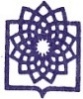 دانشگاه علوم پزشكي و خدمات بهداشتي درماني شهيد بهشتيدانشكده پيراپزشكي-معاونت آموزشی                فرم خلاصه تدوین طرح درس استاد در نیمسال اول سال تحصیلی 1403- 1402عنوان درس :  زبان تخصصی کارشناسی ارشد بینایی سنجی (اپتومتری)عنوان درس :  زبان تخصصی کارشناسی ارشد بینایی سنجی (اپتومتری)تعداد کل واحد :   2  واحد نظریتعداد کل واحد :   2  واحد نظریگروه آموزشی :زبان انگلیسیگروه آموزشی :زبان انگلیسیرشته و مقطع تحصیلی دانشجویان:  کارشناسی ارشد بینایی سنجیرشته و مقطع تحصیلی دانشجویان:  کارشناسی ارشد بینایی سنجینام مدرس:  دکتر صمد سجادینام مدرس:  دکتر صمد سجادیروز و ساعت درس: شنبه،  ساعت 13 تا 15  عصرروز و ساعت درس: شنبه،  ساعت 13 تا 15  عصراهداف درس : زبان انگلیسی برای کارشناسی ارشد بینایی سنجی به منظور بهبود دانش واژگان، دستور زبان، نوشتن آکادمیک و مهارت های درک مطلب دانشجویان در زبان انگلیسی می باشد. موضوعات و مطالب در نظر گرفته شده برای این  دوره عمدتاً توسط مدرس  و با هماهنگی با سایر اساتید زبان که قبلا تدریس این درس را به عهده داشتند تهیه می شود.  سعی  بر این است که موضوعات و مفاهیم تدریس شده در این دوره از جذابیت علمی بالایی برخوردار بوده وبا نیازهای آکادمیک دانشجویان در زبان انگلیسی هم خوان باشد.  باشد. با اتمام این دوره، از دانشجویان انتظار می رود که اصول زبان انگلیسی آکادمیک را بیاموزند تا به طور موثرتر به دنیای دانش دسترسی پیدا کنند. اهداف درس : زبان انگلیسی برای کارشناسی ارشد بینایی سنجی به منظور بهبود دانش واژگان، دستور زبان، نوشتن آکادمیک و مهارت های درک مطلب دانشجویان در زبان انگلیسی می باشد. موضوعات و مطالب در نظر گرفته شده برای این  دوره عمدتاً توسط مدرس  و با هماهنگی با سایر اساتید زبان که قبلا تدریس این درس را به عهده داشتند تهیه می شود.  سعی  بر این است که موضوعات و مفاهیم تدریس شده در این دوره از جذابیت علمی بالایی برخوردار بوده وبا نیازهای آکادمیک دانشجویان در زبان انگلیسی هم خوان باشد.  باشد. با اتمام این دوره، از دانشجویان انتظار می رود که اصول زبان انگلیسی آکادمیک را بیاموزند تا به طور موثرتر به دنیای دانش دسترسی پیدا کنند. ارزیابی دوره: ارزیابی دئره به صورت تکوینی و تراکمی خواهد بود. در این راستا  ، دانشجویان هر هفته با تکلیف درسی  که از قبل  برای آنها مشخص شده است به صورت تکوینی ارزیابی میشوند و امتیلز میگیرند. همینطوردر  آزمون میان ترم، آزمون پایان ترم  شرکت می کنند و یک ارائه شفاهی خواهمد داشت. نمره این فعالیتها  به ترتیب  عبارت از:  6 امتیازتکلیف، 4 امتیاز میان ترم، 7 امتیاز پایان ترم و 3 امتیاز سخنرانی به انگلیسی (از  نمره 20) خواهد بود.ارزیابی دوره: ارزیابی دئره به صورت تکوینی و تراکمی خواهد بود. در این راستا  ، دانشجویان هر هفته با تکلیف درسی  که از قبل  برای آنها مشخص شده است به صورت تکوینی ارزیابی میشوند و امتیلز میگیرند. همینطوردر  آزمون میان ترم، آزمون پایان ترم  شرکت می کنند و یک ارائه شفاهی خواهمد داشت. نمره این فعالیتها  به ترتیب  عبارت از:  6 امتیازتکلیف، 4 امتیاز میان ترم، 7 امتیاز پایان ترم و 3 امتیاز سخنرانی به انگلیسی (از  نمره 20) خواهد بود.هفته هارئوس مطالبSession 1:a) Introductory remarks b) Tips on how students can improve their EnglishSession 2:a) Tips on how students can improve their English (e.g., listening and speaking in English, and pronunciation in English)  b) Presenting at Conferences (Teacher’s handouts)c) Students identify dates for oral presentations (one presenter each week)Homework: a) Students write a paragraph on “Global Warming” Session 3:a) Reading Comprehension: a) Students use class instructions to review the first two pages of  “ “Complications of Contact Lens …) b) Writing Paragraphs - Instructor’s Handoutsc) Listening Comprehension – from “Audio Clips 1” d) Student Lecture: No 1Homework: a) Students write a paragraph on “Education” (at least 100 words)b) Students will write down the “Audio Clips 1”.Session 4:a) Paragraph Writing: continued b) Punctuation in Englishc) Student’s Presentation: No 2d) Listening Comprehension – from “Audio Clips2” Homework:  Exercises on the clauses including:  a) Two paragraphs on (1) “sports” and (2) “entertainment” N.B: Students should pay special attention to all the requirements of a good paragraph like topic sentence, supporting sentences and  punctuation marks  b) Students will write down the “Audio Clips 2”,  in normal orthographySession 5:a) Reading Comprehension practice, from pages 2-5 of “Complications of Contact Lens …pp. 2-6”…”)b) Listening Comprehension – from “Audio Clips3” c) Adjectives in English d) Student’s Presentation: No 3Homework: a) Recognizing Adjectives: Students will identify five adjective clauses or phrases from the second page of “2-5 of “Complications of Contact Lens”b) Producing Adjectives: Students Write sentences with adjectives:12 Adjective clauses, 12 adjective phrases c) Students will write down the “Audio Clips 3”,  in normal orthographySession 6:a) Reading Comprehension: Students will read  pages 1-2 of “SOFT CONTACT LENS APPLIGATION…”)b) Connectors in Englishc)  Listening Comprehension – from ““Audio Clips4” Homework: a) Recognizing Connectors: Students will identify five  statements with sentence connectors and five sentences with subordinators from the first page of ““SOFT CONTACT LENS APPLIGATION…”b) Producing Connectors: Students write sentences with Connectors: 6 sentence  connectors and 6 subordinatorsc) Students will write down the “Audio Clips 4”,  in normal orthographySession 7:a) Connectors Continued: Reading the Table entitled “Connectors in a Table”b) Recognition Practice: Reading page 3-4 of “SOFT CONTACT LENS APPLIGATION”c) Listening Comprehension – from ““Audio Clips5” d)  Student’s Presentation: No 4Homework: a) Students will do Exercise A (Teacher’s file): Reading Comprehension (mainly based on  the reading text called “SOFT CONTACT LENS APPLIGATION”C. Student will write 10 sentences including: 3 sentence connectors; 3 Subordinators and 4 Phrase Linkersd) Students will write down the “Audio Clips 5”,  in normal orthography.Session 8:a) Recognition Practice 1: Reading pages 5 & 6 of “SOFT CONTACT LENS APPLIGATION”b ) Listening Comprehension – from “Audio Clips 6” c) Student’s Presentation: No 5Homework:  a) Students will do Exercise B: Vocabulary Items (from the Teacher’s file)b) Students will choose 8 words from pages 4 -5  of “SOFT CONTACT LENS APPLIGATION” and write their synonyms in English. (They can choose any words they like)c) Students will write down the “Audio Clips 6”, in normal orthographySession 9:a) Reading Comprehension: Reading practice from pp. 1-2 of “The Optometric Examination of the Older Adult”b)  Letter Writing in English  a) Students will review the file called “Letter Writing in English”  c) Listening Comprehension – from “Audio Clips7” Homework:  a) Students will do Exercise C: “Sentence Completion”, “Exercise D: “Cloze Test”, and Exercise E: “Matching” (from the Teacher’s file)”b) Students will write two letters in English as follows: (1) An Enquiry Letter and (2) an Invitation Letter NB: In writing the letters, please pay attention to the layout, i.e. margins of the pages, spaces between paragraphs, etc. c) Students will write down the “Audio Clips 7”,  in normal orthography Session 10:a) Reading Comprehension Practice: Reading practice from pp. 3-4 of “The Optometric Examination of the Older Adult”b) Letter Writing in English: Students will review the file called “Letter Writing in English”  once morec) Listening Comprehension – from “Audio Clips8” d) Student’s Presentation: No 6Homework: a) Students will do Exercise F. “Grammar: Adverbial (Subordinate) Clauses” (from the Teacher’s file)b) Students will write a letter of “Referral”c) Students will write down the “Audio Clips 8”,  in normal orthographySession 11:1- Curriculum Vitae and Resumé2) Listening Comprehension – from “Audio Clips 9”)Homework:  a) Students will write a paragraph about the main differences between CV and Resumeb) Students will write a one paragraph summary about the page 4 of reading comprehension article, “The Optometric Examination of the Older Adult”c) Students will write down the “Audio Clips 9”,  in normal orthographySession 12:a) Reading Comprehension: Reading practice from pp. 5-6 of “The Optometric Examination of the Older Adult”b) Review all pages of the file “Curriculum Vitae and Resumé”c) Listening Comprehension – from “Audio Clips 10” d) Student’s Presentation: No 7Homework: a) Students will write a summary of  page 5 from Reading Comp called: “The Optometric Examination of the Older Adult”b) Student will write a “Covering letter”, for their own CV, something similar to the letter available in page 5 the  file called “Curriculum Vitae and Resumé”b) Students will write down the “Audio Clips 10”, in normal orthographySession 13:a) Reading Comprehension: Reading practice from pp. 7-8 of “The Optometric Exarnination of the Older Adult”b)  Student will once more review all pages of the file “Curriculum Vitae and Resumé”Homework: A) Students will write a summary of page 7 from Reading Comp, with a special focus on punctuation marks. B) Students will write their own CV, something similar to page 6 of the file called Curriculum Vitae and Resumé”Session 14:a)Workshop – How to Write a Research Paper” Slides 1-20b) Student’s Presentation: No 8Homework: a) Students will write a summary from  page 8 of the  Reading Comp” “The Optometric Examination of the Older Adult” b) In one or two paragraphs, students talk about the meaning of “Plagiarism” and How to Avoid Plagiarism” Session 15:1- Workshop – How to Write a Research Paper” Slides 21-40Homework: In one or two paragraphs, Students talk about the main ingredients of the “Abstract” and the “Introduction” of a research paper. Session 16:a) Student will review the remaining slides (i.e. slides 41-56) from  the Power-point file called: “Workshop – How to Write a Research PaperHomework: Students will write about referencing in APA (MLA) style and Vancouver style. Session 17Final ExamThe Midterm and Final exams l include different types of questions. The questions will be taken from (a) files and the slides, (b) Listening materials the same as or similar to the listening files and (c) teacher’s handouts, as specified in this syllabus